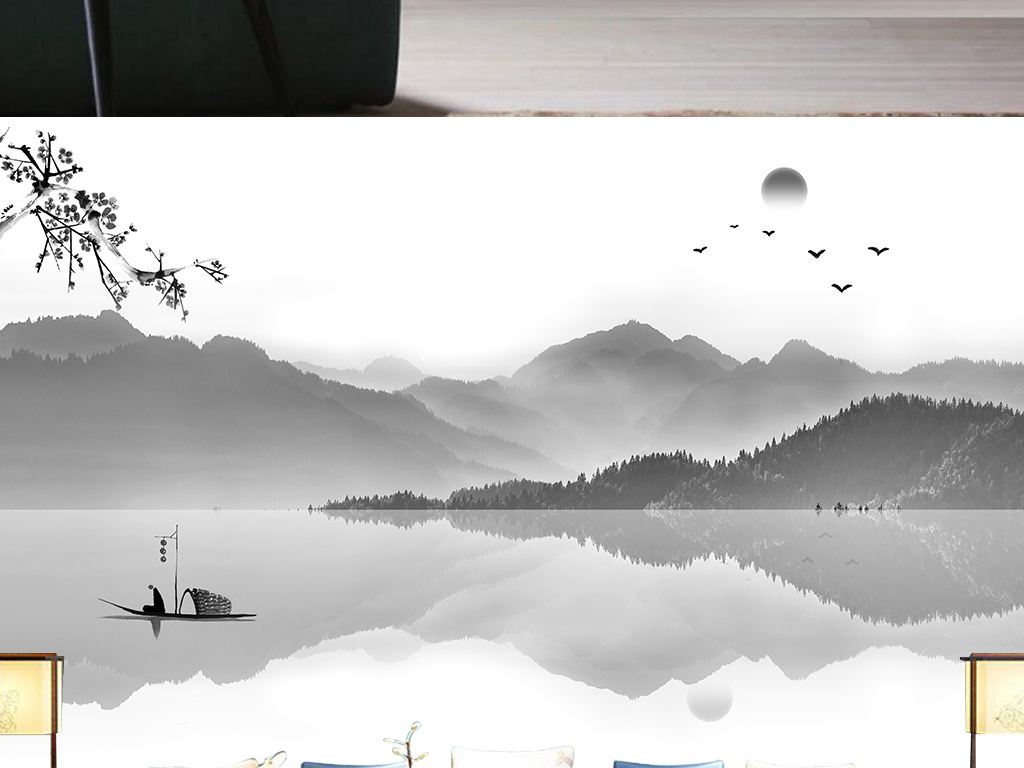 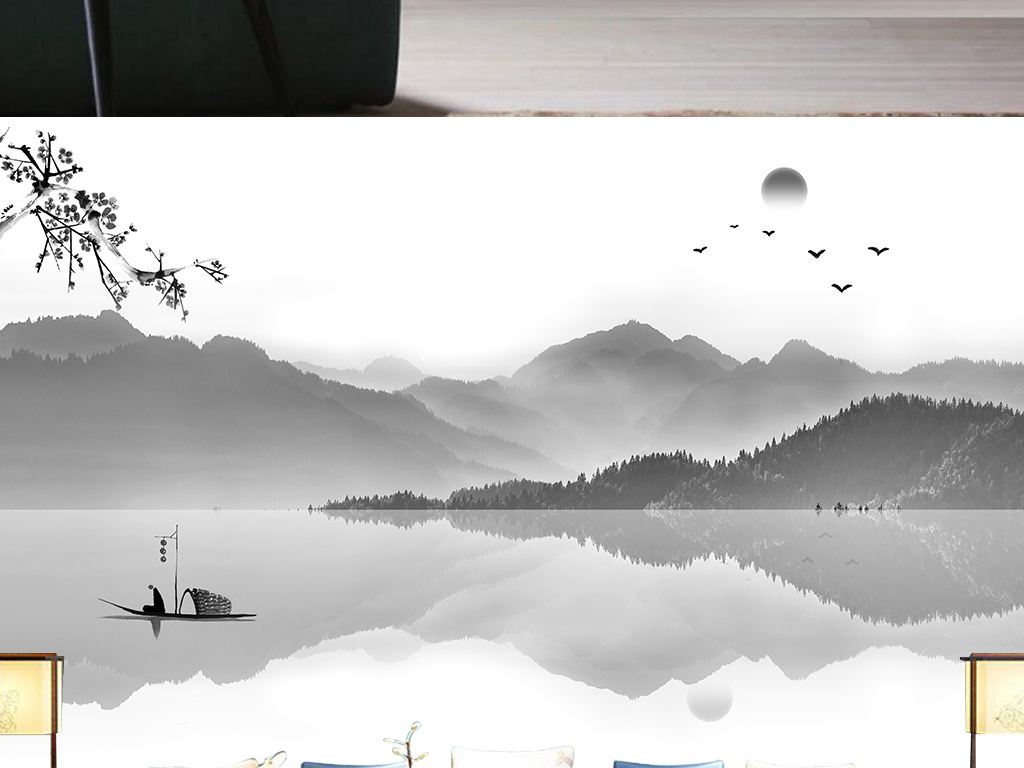   柴油购销合同格式甲方(购方): 公司
乙方(供方):
经双方协商一致，签订购油合同条款如下:
一、 供货单价、计量单位、计价标准:
本合同单价，按照当地当日中石油中石化油库挂牌价格再上调 元作为运费和垫资所加费用，如遇批零倒挂，保证供应、单价另议，单价作为综合报价，包含运费，税票所有费用。
二、 供货地点、交货方式:
甲方根据公司需要以书面、电话方式、提前两天通知乙方送货的数量及时间，通知人必须是公司指定人员、其它人员通知无效。
三、质量要求:
乙方向甲方提供的柴油必须达到国家标准。如因乙方柴油质量不合格，引起的车辆问题由乙方负责。
四、 双方权利及义务:
1、乙方必须按照甲方要求的时间送货。如遇柴油供应紧张，乙方应该首先确保甲方柴油供应。因乙方无油可供或供油不及时造成甲 方延误生产、停产等，其所有相关损失由乙方承担。
2、甲方确保卸油区的安全。在卸油区域30米半径内不得有明火、 电工等危险作业。未达到安全要求的，乙方驾驶员有权暂停卸油直至 危险解除。3、甲方提供储各油罐，并保证基地道路畅通。
五、结算方式:
结算方式为;按两车垫资为基准之后每车以二十吨柴油结账以此类推。结算方法采用转账支票或银行汇款到乙方指定账户，乙方须提供真实有效合法发票，否则乙方负全部责任。
六、违约责任
按《合同法》执行，乙方所供应油料品种，标号质量，不符合规 定，由乙方负责。甲方未按约定支付货款，乙方有权向甲方收取违约 合同欠款的5%，违约罚金。
八、本合同一式四份，甲乙双方各执二份，甲乙双方如有争议， 作出补充协议，补充协议与合同具有同等法律效力，本合同双方签字 盖章后，自送油之日起生效。
甲 方: 乙 方:
代表人: 代表人:
开户银行: 开户银行:
银行账号: 银行账号:
年 月 日  